dotyczy postępowania na: ŚWIADCZENIE USŁUGI GASTRONOMICZNEJ, HOTELARSKIEJ, KONFERENCYJNEJ oraz USŁUGI TŁUMACZENIA SYMULTANICZNEGO DLA UCZESTNIKÓW KONFERENCJI OTWIERAJĄCEJ PROJEKT pn.: „RAZEM BEZPIECZNIEJ – WZROST BEZPIECZEŃSTWA w POLSKO-LITEWSKIM REGIONIE PRZYGRANICZNYM POPRZEZ INTENSYFIKACJĘ WSPÓŁPRACY POLICJI” WSPÓŁFINANSOWANEGO ZE ŚRODKÓW UNII EUROPEJSKIEJ w RAMACH PROGRAMU INTERREG VA LITWA – POLSKA (postępowanie 13/K/24):Wyjaśnienia treści SWZ:W związku z pytaniami, które wpłynęły w w/w postępowaniu Zamawiający - na podstawie 
art. 284 ust. 2 ustawy Prawo zamówień publicznych (t. j. Dz. U. z 2023, poz. 1605 ze zm.) - udziela następujących wyjaśnień: Pytanie:Czy kolacja II dnia konferencji powinna być serwowana czy w formie bufetu? Czy ma trwać jedynie godzinę od 18:00 do 19:00 jak w zapytaniu?Odpowiedź:Zgodnie z zapisami SWZ kolacja II dnia konferencji powinna być w formie bufetu. Przewidywana godzina podania kolacji określona w SWZ (godz. 18.00-19.00) odnosi się do godziny rozpoczęcia kolacji.Treść wyjaśnień należy uwzględnić w składanej ofercie.  Sławomir Wilczewski      (podpis na oryginale)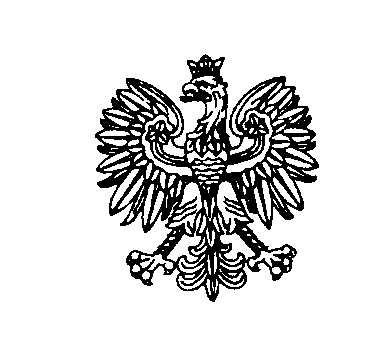 Białystok, dnia 17 kwietnia 2024 r.Białystok, dnia 17 kwietnia 2024 r.Białystok, dnia 17 kwietnia 2024 r.Białystok, dnia 17 kwietnia 2024 r.Białystok, dnia 17 kwietnia 2024 r. ZastępcaKomendanta Wojewódzkiego Policji w BiałymstokuFZ.2380.13.L.24.2024 ZastępcaKomendanta Wojewódzkiego Policji w BiałymstokuFZ.2380.13.L.24.2024 ZastępcaKomendanta Wojewódzkiego Policji w BiałymstokuFZ.2380.13.L.24.2024